                                                Előterjesztés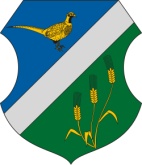 Fácánkert Község Önkormányzata Képviselő-testületének2018. április 25. napján tartandó ülésére Egyebek                               napirendi pontFelterjesztés a „Tolna Megye Önkormányzatának Babits Mihály – díj” címre Előadó: Orbán Zsolt polgármesterTisztelt Képviselő-testület!Fülöp János Fadd Nagyközség polgármestere telefonos egyeztetés után megküldte ………… méltatását és kérte, hogy hozzon a képviselő-testület határozatot arról, hogy ……………. munkásságára tekintettel felterjeszti a Képviselő-testület Babits Mihály – díjra, majd továbbítsuk azt a Megyei Közgyűlés Elnökéhez. A Tolna Megyei Önkormányzat Közgyűlésének, a Tolna Megyei Önkormányzat kitüntető díjainak alapításáról és adományozásáról szóló 3/2017. (II.10.) önkormányzati rendelete tartalmazza, mely címeken adományozható kitüntetés.A Megyei Közgyűlés a megye társadalmi, tudományos, kulturális, irodalmiművészeti, közoktatási-közművelődési, sport- és gazdasági életében elért kimagasló érdemek és rangos életművek elismerésére: Tolna Megye Önkormányzatának Bezerédj István-díja, Tolna Megye Önkormányzatának Babits Mihály-díja, Tolna Megye Önkormányzatának Beszédes József-díja, Tolna Megye Önkormányzatának Sipos Márton-díja elnevezésű megyei kitüntetéseket alapít.„Tolna Megye Önkormányzatának Babits Mihály-díja" adományozható annak, aki a rendelet szerinti érdemeket szerzett a megye kulturális, irodalmiművészeti életében alkotó- és előadóművészi tevékenységével, kritikai és feltáró munkájával.A javaslatokat minden évben április 30-áig kell a Közgyűlés elnökének megküldeni. A javaslattételnek tartalmaznia kell a kitüntetésre javasolt, valamint a javaslatot tevő nevét, azonosító adatait, elérhetőségét, a javaslatot és a javasolt kitüntetés megnevezését. Az indokolásban ki kell térni a javasolt személy eddigi szakmai életútjára, csoportok, szervezetek, intézmények tevékenységére, kiemelve azt a rendkívüli teljesítményt vagy kimagasló eredményt, amely a kitüntető címet, díjat vagy elismerést megalapozza. A javaslatokat a Közgyűlés állandó bizottságainak elnökeiből álló bíráló bizottság, mint ideiglenes bizottság véleményezi. A bíráló bizottság elnöke a Közgyűlés Jogi és Ügyrendi Bizottságának elnöke. A kitüntető díjak odaítélésére a bíráló bizottság véleményét megismerve aKözgyűlés elnöke tesz javaslatot a Közgyűlés számára. A kitüntető díjak odaítéléséről a Közgyűlés dönt.Orbán Zsolt polgármester javasolta, hogy ……………. terjessze fel a képviselő-testület a „Tolna Megye Önkormányzatának Babits Mihály – díja” címre.Fácánkert, 2018-04-20						Tisztelettel:									Orbán Zsolt									polgármesterHatározati javaslat Felterjesztés a „Tolna Megye Önkormányzatának Babits Mihály –díj” címreFácánkert Község Önkormányzatának Képviselő-testülete a Tolna Megye Önkormányzatának  Babits Mihály - díj” címre ………………. lakost felterjeszti.2. A képviselő-testület felkéri Orbán Zsolt polgármester, hogy a felterjesztés iránt intézkedjen.Felelős: Orbán Zsolt polgármesterHatáridő: 2018. április 30.